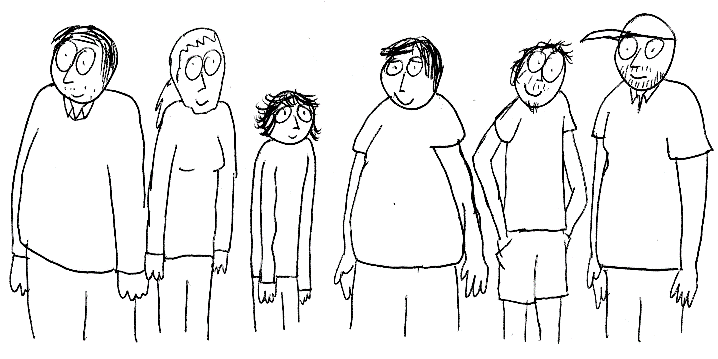 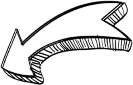 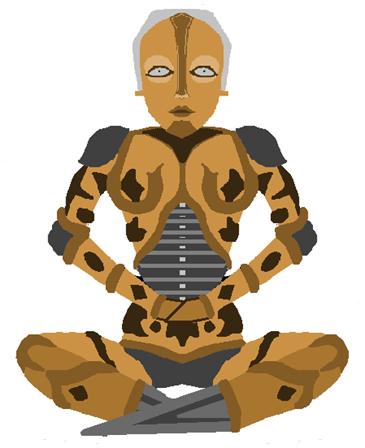 SOLICITUD DE INSCRIPCIÓNPERSONAS DE CONTACTO:Nombre y apellidosFecha  de nacimiento Tengo diagnóstico de:DirecciónTeléfonoEmailSELECCIONA LA OPCIÓN QUE DESEESPRECIOOPCIÓNE.V.A. (E.V.I. + REGREPSA)145 €E.V.I. (una tarde a la semana)130 €REGREPSA  (un viernes al mes)30 €Soy USUARIO de algún servicio de BATA* 
SISoy USUARIO de algún servicio de BATA* 
NO*indicar servicio: *indicar servicio: *indicar servicio: NOMBRE Y APELLIDOSEMAILTELÉFONONOMBRE Y APELLIDOSEMAILTELÉFONO